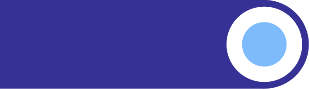 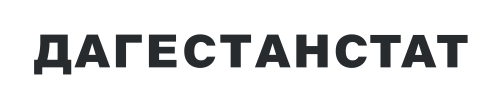 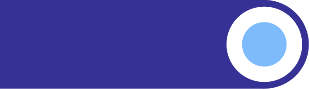 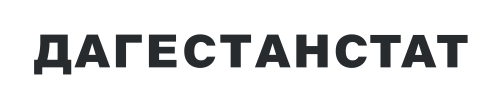 ДИНАМИКА ОБЪЕМА ПРОДУКЦИИСЕЛЬСКОГО ХОЗЯЙСТВА Стоимость продукции сельского хозяйства,млн рублейВ % кВ % кСтоимость продукции сельского хозяйства,млн рублейсоответствующему периоду предыдущего годапредыдущему периоду2023 г.*2023 г.*2023 г.*2023 г.*Январь3918,999,528,9Февраль3986,3100,7101,4Март4702,7100,4117,4I квартал12607,9100,2хАпрель  4975,9 100,2104,8Май  5123,8101,3103,0 Июнь10295,5100,9101,3II квартал20395,2100,8хI полугодие 33003,1100,6хИюль17383,8101,5168,3Август33556,5102,5192,6Сентябрь47484,1106,4138,6III квартал98424,4104,2хОктябрь52214,1115,0110,0Ноябрь14156,0101,576,6Декабрь14498,3100,6102,4IV квартал80868,4109,9хЯнварь-декабрь212295,9105,8х2024 г. 2024 г. 2024 г. 2024 г. Январь3709,399,125,6Февраль4147,299,3106,7Март5392,5101,2119,5I квартал13249,0100,0х* Продукция сельского хозяйства в 2023 г. (предварительные данные)* Продукция сельского хозяйства в 2023 г. (предварительные данные)* Продукция сельского хозяйства в 2023 г. (предварительные данные)* Продукция сельского хозяйства в 2023 г. (предварительные данные)